SINT-VINCENTIUSKAPEL MAARKEDALIn deze bizarre tijden zijn we, voor enige ontspanning, gebonden aan de eigen dichte omgeving. Maar al wandelend, fietsend of bij een autoritje, vinden we zéker plekjes die ons kunnen boeien en vaak religieus gerelateerd zijn. Neem nu bvb. de Sint-Vincentiuskapel op de zuidflanken van de gewestweg N8, een locatie op de Kapelleberg (gps), te bereiken via Etikhove, Maarke-Kerkem en/of Schorisse.
De deels romaanse kapel is toegewijd aan de Heilige Vincentius van Zaragoza, diaken en martelaar, overleden in 304. De kapel op het grondgebied van Maarke-Kerkem, is door de eeuwen heen enkele keren verbouwd en vergroot, maar het huidige koor is het oudste deel. Dat koor wordt binnenin gesierd met een groot 18de-eeuws altaarschilderij op doek. Het stelt Sint-Vincentius voor, alsook Onze-Lieve-Vrouw met Kind. Het altaar zelf is eveneens 18de-eeuws, is van hout en werd verrijkt met bladgoudversiering en gepolychromeerd stucwerk. Rechts van het koor bevindt zich het houten beeld van St.Vincentius, 17de-eeuws. Hij is gekleed in een dalmatiek (overkleed van een diaken), draagt een kroon en heeft in de rechterhand een ijzeren haak, in de linkerhand ontbreekt een voorwerp (was het een martelaarspalmtak?). Andere Vincentiusbeeltenissen in Europa verwijzen vaak naar de pijnlijke marteltuigen en -handelingen die hij moest ondergaan (molensteen, brandrooster…). Links van het koor bevindt zich een 16de-eeuws houten beeld van de H. Antonius Abt, jawel die met het varken. Verder het bekijken waard zijn de koorglasramen, een oude kerkmeesterbank, enz. Maar alleen al de buitenaanblik van de kapel en de rustieke omgeving hebben een bijzondere aantrekkingskracht. De noveen van St.-Vincentius heeft altijd plaats naar het einde van januari toe (feestdag: 22 januari).
Jammer dat in het verleden het interieur al een paar keren het voorwerp uitmaakte van waanzinnige diefstallen (zo bvb. ex-voto’s in was en hout, nu vervangen door foto’s ervan).  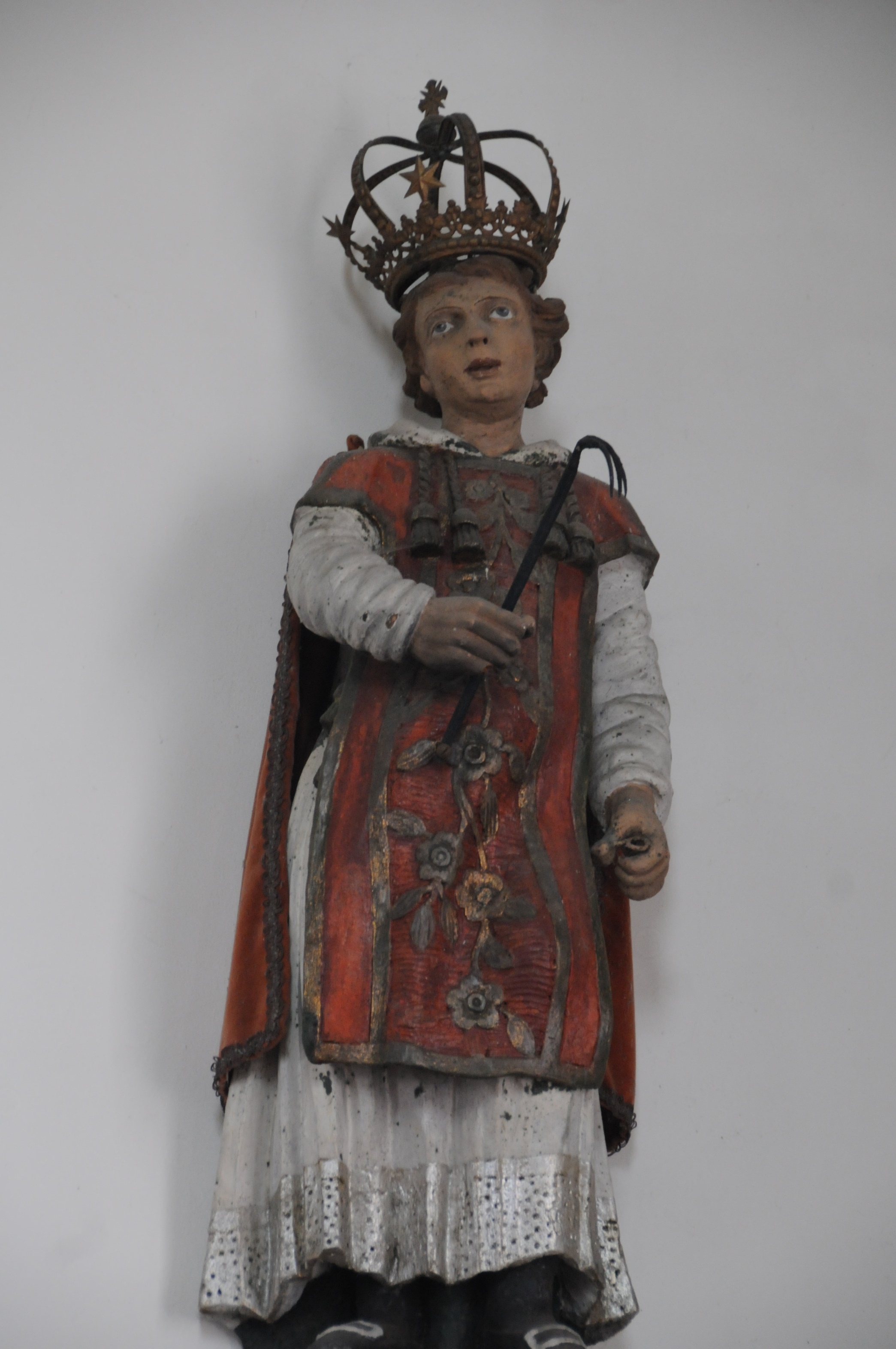 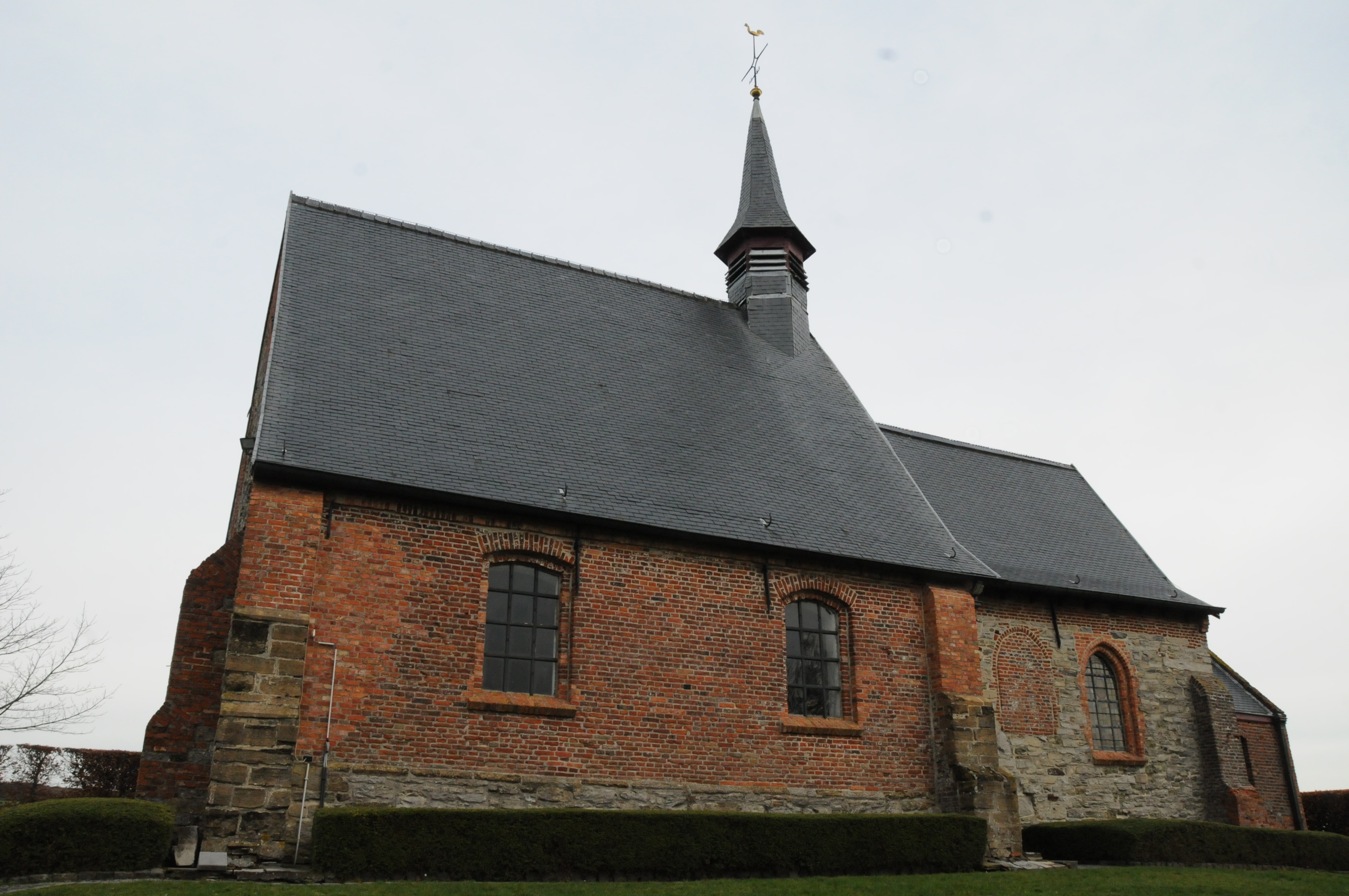 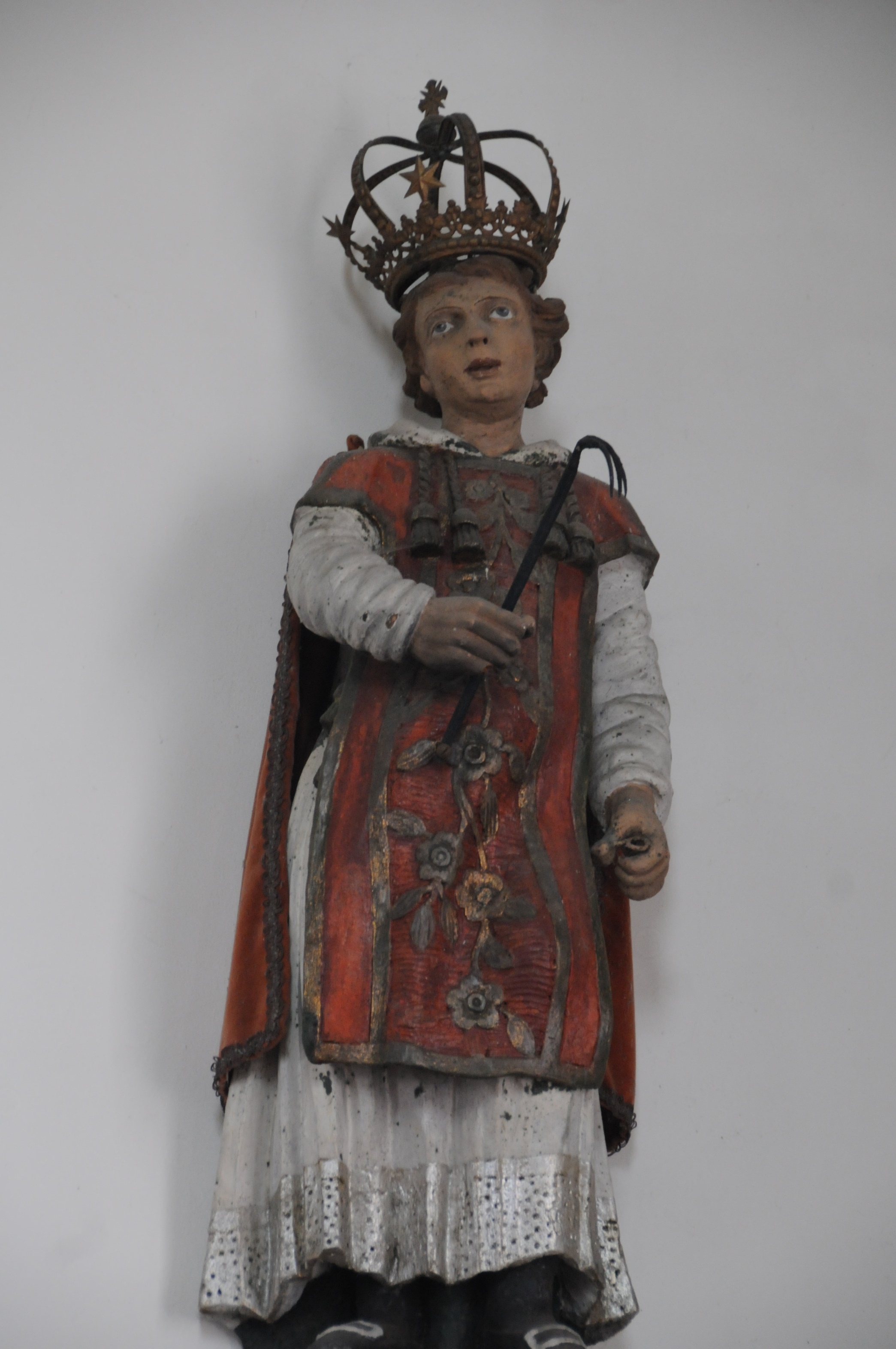 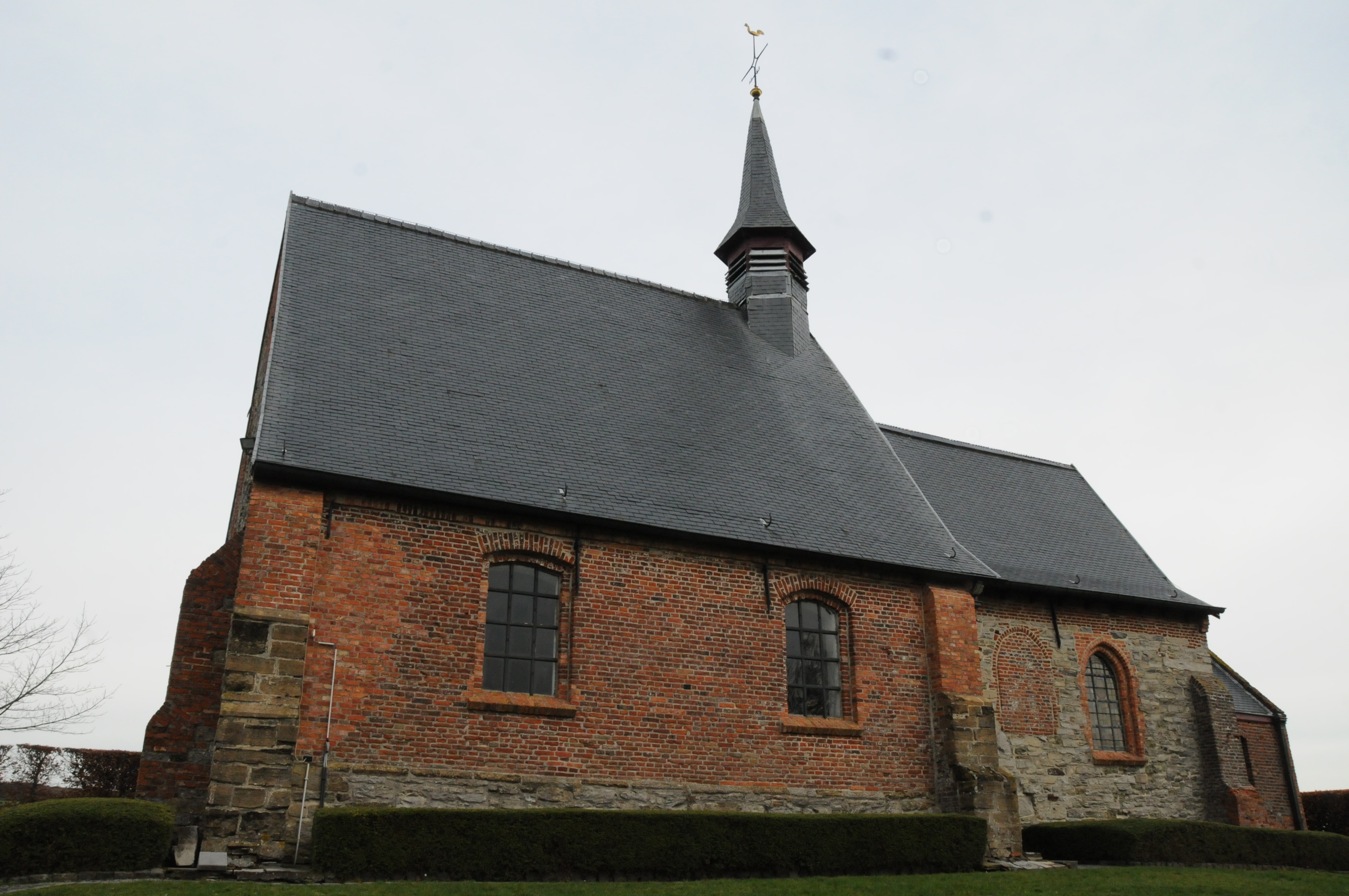 